Folha de frequência: ( )PIBIC ( )PIBITI/CNPq      Ano:  /  /20Agosto_______________Ass:_____________________Setembro ____________ Ass: _____________________Outubro _____________ Ass: _____________________Novembro ___________ Ass: _____________________Dezembro ___________ Ass: _____________________Janeiro ______________Ass: _____________________Fevereiro ____________ Ass: _____________________Março ______________ Ass: _____________________Abril _______________ Ass:_____________________Maio _______________ Ass: _____________________Junho _______________Ass: _____________________Julho _______________ Ass: _____________________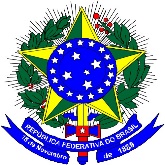 MINISTÉRIO DA EDUCAÇÃOUniversidade Federal de Alfenas . Unifal-MGPró-reitoria de Pesquisa e Pós-graduaçãoRua Gabriel Monteiro da Silva, 700.   Alfenas/MG.   CEP 37130-000Fone/Fax: (35) 3701-9260 .  E-mail: copesq.ic@unifal-mg.edu.br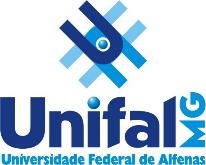 